COOPERACIÓN BILATERAL RIAL/OEA ENTRE LOS MINISTERIOS DE TRABAJO DE EL SALVADOR Y COLOMBIA SOBRE MODELO DE INCLUSIÓN LABORAL CON ENFOQUE DE CIERRE DE BRECHAS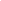 Modalidad: Virtual Primera sesión: 10 de julio de 2024Segunda sesión: 06 de agosto de 2024Tercera y última sesión: 18 de septiembre de 2024Toda la información de esta cooperación está disponible enhttp://rialnet.org/?q=es/SV_Col_ModeloInclusionLaboral(Versión: 19 de junio - Este documento se estará actualizando a medida que transcurra el intercambio) CONTENIDOSDescripción……………………………………………………………………………………………..	1Objetivos y producto……………………………………………………………………………..	1Metodología …………………………………………………………………………………………..	2Sesiones de cooperación – Contenidos y agendas propuestos……………..…	2Participantes………………………………………………………………………………………..…	3DESCRIPCIÓN: La Actividad de Cooperación Bilateral entre el Ministerio de Trabajo y Previsión Social (MTyPS) de El Salvador y el Ministerio del Trabajo (MT) de Colombia sobre inclusión laboral con enfoque de cierre de brechas fue seleccionada en el marco de la 17ª Convocatoria de la Red Interamericana para la Administración Laboral (RIAL) de la OEA en abril de 2024, para realizarse de manera virtual. La RIAL, coordinada por la OEA, busca fortalecer las capacidades humanas e institucionales de los Ministerios de Trabajo de las Américas a través de la cooperación y asistencia técnica entre ellos. Más información en www.rialnet.org.OBJETIVOS Y PRODUCTO  Objetivo general: Diseñar un protocolo de actuación que fortalezca las capacidades institucionales para desarrollar programas de sensibilización y concientización al tejido productivo para mitigar barreras de acceso para la población de difícil inserción laboral en El Salvador. Objetivos específicos: Conocer las buenas prácticas de programas y acciones y servicios del Servicio Público de Empleo con enfoque de cierre de brechas, impulsados por el Ministerio de Trabajo de la República de Colombia a través de la Unidad del Servicio Público de Empleo, Unidad del SPE, como ente articulador del Servicio de Empleo en Colombia, SPE.Brindar atención especializada para eliminar las barreras de inclusión laboral en los servicios de gestión y colocación de empleo.Producto:  Al final de la cooperación, el MTyPS espera contar con un “Protocolo de sensibilización y concientización sobre la eliminación de las barreras de inclusión laboral en los servicios de gestión y colocación.”METODOLOGÍAEl intercambio virtual se realizará siguiendo la metodología definida por la RIAL-OEA y comentada en la reunión de coordinación.Reunión de coordinación para definir contenidos - Realizada el 24 de abril con participación de ambos Ministerios y la OEA, con el objetivo de conocer a los equipos participantes, y definir los contenidos de las sesiones de acuerdo con las expectativas e intereses de El Salvador y fortalezas de la experiencia de Colombia.Intercambio de documentos e información: Ambos Ministerios, en el caso coombiano, a través de la Unidad del SPE en lo referente al MODELO DE INCLUSIÓN LABORAL CON ENFOQUE DE CIERRE DE BRECHAS  intercambiarán la información que consideren pertinente para cumplir los objetivos de la cooperación antes de la primera sesión y entre las sesiones subsecuentes. En el sitio web de la cooperación la OEA hará disponible esta información a las delegaciones a lo largo del intercambio. Sesiones de cooperación: Se acordó que se realizarán 3 sesiones de cooperación virtuales con una duración de entre 2 y 3 horas, aunque esto puede modificarse en el transcurso del intercambio, los contenidos y la retroalimentación durante las sesiones entre las partes.  Se utilizará la plataforma Teams del Departamento de Desarrollo Humano, Educación y Empleo de la OEA.Primera sesión: Miércoles 10 de julio de 2024, 9:00 a.m. a 12:00 p.m. (ES)/ 10:00 a.m. - 1:00 p.m. (Col)Segunda sesión: Martes 6 de agosto de 2024,  9:00 a.m. a 12:00 p.m. (ES)/ 10:00 a.m. - 1:00 p.m. (Col)Tercera y última sesión: Miércoles 18 de septiembre de 2024,  9:00 a.m. a 12:00 p.m. (ES)/ 10:00 a.m. - 1:00 p.m. (Col)SESIONES DE COOPERACIÓN - CONTENIDOS Y AGENDAS PROPUESTOS En la reunión de coordinación el 24 de abril, se acordaron las fechas preliminares de las sesiones de cooperación, las cuales fueron posteriormente ajustadas considerando que desde la Unidad del Servicio Público de Empleo se requirió un tiempo mayor para la preparación de contenidos y consolidación de documentos para la revisión previa del MTyPS. En la reunión mencionada igualmente se acordó que: Previo a la primera sesión, el Ministerio de Trabajo de Colombia enviará una propuesta tentativa sobre el contenido de las sesiones, con el fin de que El Salvador pueda comentarla y así llegar a un acuerdo para orientar las 3 sesiones a realizar. Asimismo, se intercambiarán documentos e información relevante para la cooperación.La Unidad del Servicio Público de Empleo envió al Departamento de Desarrollo Humano, Educación y Empleo (DDHEE), los documentos de revisión previa y que serán comentados durante las dos primeras sesiones el 20 de junio. Los documentos y contenidos de las sesiones son referidas a continuación:PRIMERA SESIÓN – 10 de junio de 2024:  Durante la primera sesión se conocerán los fundamentos del modelo y sus enfoques así: Son los documentos de revisión previa:Guía ampliada de Gestión con EmpleadoresDiagnóstico OIT-SPEABC Gestión EmpresarialGuía del Modelo de Inclusión Laboral del Servicio Público de EmpleoMódulos Caja de Herramientas, el cual comprende 7 módulos:Modulo 1. Documento conceptualModulo 2. Enfoques del modeloMódulo 3.  Servicios de gestión y colocaciónMódulo 4. Fortalecimiento red de prestadores y articulación de actoresMódulo 5. Seguimiento, monitoreo y prospectivaMódulo 6. Promoción y comunicacionesMódulo 7. Financiación.Entre la primera y segunda sesión: Considerando que el producto final de la cooperación será un “Protocolo de sensibilización y concientización sobre la eliminación de las barreras de inclusión laboral en los servicios de gestión y colocación”, luego de la 1ª sesión, el MTyPS empezará a elaborar dicho Protocolo, incorporando lecciones y buenas prácticas de la experiencia colombiana.Previo a la segunda sesión (Fecha por definir): El MTyPS de El Salvador enviará, por escrito, un listado de preguntas para profundizar por parte de Colombia (surgidas de su ejercicio de elaboración del producto).SEGUNDA SESIÓN – 17 de julio de 2024: En la segunda sesión se conocerán conceptos, medios y niveles de gestión, así como el seguimiento y monitoreo de las brechas y barreras. Igualmente se presentarán los instrumentos con los que cuenta la Unidad del Servicio Público de Empleo que permiten caracterizar las poblaciones, comprender el mercado laboral y dar a conocer esta información a los diferentes públicos. Finalmente se conocerán las líneas de acción para promover el uso del Servicio Público de Empleo y las estrategias enfocadas a las diferentes poblaciones priorizadas así:Son los documentos de revisión previa:OrientaciónManual de Candidato Saber Hacer ValeLey 2040 de julio 27 de 2020Guía de Inclusión Laboral Enfoque de GéneroGuía de Inclusión Laboral de Jóvenes. Enrútate para el EmpleoCircular No 0004ABC Ruta Empleabilidad Adulto MayorSerá parte de la jornada la primera revisión del Protocolo de sensibilización y concientización sobre la eliminación de las barreras de inclusión laboral en los servicios de gestión y colocación del MTyPS.Entre la segunda y tercera sesión: El MTyPS continuará con la elaboración del producto final de la cooperación “Protocolo de sensibilización y concientización sobre la eliminación de las barreras de inclusión laboral en los servicios de gestión y colocación”.Definir fecha: El MTyPS enviará la versión preliminar del Protocolo y, de ser necesario, cualquier consulta adicional o aspecto que desee profundizar.TERCERA SESIÓN – 18 de septiembre de 2024:  En la última sesión se efectuará la revisión final del Protocolo de sensibilización y concientización sobre la eliminación de las barreras de inclusión laboral en los servicios de gestión y colocación del MTyPS y se resolverán desde cuenta la Unidad del Servicio Público de Empleo, las preguntas finales derivadas del proceso de construcción del protocolo así:PARTICIPANTESEL SALVADORAna Teresa Quiteno, Jefa Nacional de Empleo, MTyPSFabiola Aquino, Técnico de la sección de sectores vulnerables, MTyPSSonia Barrios, Jefa de sectores vulnerables, MTyPSCarlos Peña, Director de Relaciones Internacionales, MTyPSGabriela Cordova, Técnico de la dirección de Relaciones Internacionales, MTyPSErnestina Reyes, Consejera de la Misión Permanente de El Salvador ante la OEACarla Rivera, Consejera de la Misión Permanente de El Salvador ante la OEA COLOMBIAMayra Alejandra Arias, Asesora de la Dirección General, Unidad de Servicio Público de Empleo, Ministerio de Trabajo, MTEvelyn Peña Álvarez, profesional especializada, Unidad de Servicio Público de Empleo, MTTatiana Gelvez, asesora Promoción, Unidad de Servicio Público de Empleo, MTCarolina Franco, Líder de cooperación, Unidad de Servicio Público de Empleo, MTMagda Yaneth Alberto Cubillo, Asesora de la Ministra de TrabajoLiubka Buitrago Ramirez, Grupo Interno de Trabajo para las Víctimas y la Equidad Laboral con enfoque de género, Equipares empresaYuly Paola Artunduaga Trejo, Grupo Interno de Trabajo para las Víctimas y la Equidad Laboral, Equipares ruralMarta Gladys Arenas, Grupo Interno de Trabajo para las Víctimas y la Equidad Laboral, Equipares ruralMagnolia Agudelo Velásquez, Grupo Interno de Trabajo para las Víctimas y la Equidad LaboralLorena Arboleda, Oficina de cooperación y Relaciones Internacionales, MTORGANIZACIÓN DE ESTADOS AMERICANOSMaría Claudia Camacho, Jefa de la Sección de Trabajo y Empleo, Departamento de Desarrollo Humano, Educación y Empleo (DHDEE), SEDIMariana Vieyra, Oficial de programas de la Sección de Trabajo y Empleo, DHDEEMaría Paz Rodríguez, Consultora de la Sección de Trabajo y Empleo, DHDEESesiónFechaTemaContenidos1miércoles, 10 de julio de 2024Introducción al servicio público de empleoGeneralidades1miércoles, 10 de julio de 2024Qué es el modeloGuía de acción1miércoles, 10 de julio de 2024Qué es el modeloPropuesta de interpretación1miércoles, 10 de julio de 2024Qué es el modeloRepresentación1miércoles, 10 de julio de 2024Qué es el modeloExplicación1miércoles, 10 de julio de 2024Qué es el modeloTeorización - Conceptualización1miércoles, 10 de julio de 2024Qué es el modeloPropuesta práctica1miércoles, 10 de julio de 2024Qué es el modeloLíneas del modelo1miércoles, 10 de julio de 2024EnfoquesDerechos1miércoles, 10 de julio de 2024EnfoquesDiferencial1miércoles, 10 de julio de 2024EnfoquesPsicosocial1miércoles, 10 de julio de 2024EnfoquesTerritorial1miércoles, 10 de julio de 2024Sesión de preguntasSesión de preguntasSesiónFechaTemaContenidos2martes, 6 de agosto de 2024Brechas y Barreras (Resultados del estudio de Barreras y Brechas. Unidad del SPE – Universidad del Rosario)Líneas del modelo2martes, 6 de agosto de 2024Brechas y Barreras (Resultados del estudio de Barreras y Brechas. Unidad del SPE – Universidad del Rosario)Políticas, principios e institucionalidad2martes, 6 de agosto de 2024Brechas y Barreras (Resultados del estudio de Barreras y Brechas. Unidad del SPE – Universidad del Rosario)Niveles de gestión y colocación2martes, 6 de agosto de 2024Brechas y Barreras (Resultados del estudio de Barreras y Brechas. Unidad del SPE – Universidad del Rosario)Seguimiento y monitoreo2martes, 6 de agosto de 2024Brechas y Barreras (Resultados del estudio de Barreras y Brechas. Unidad del SPE – Universidad del Rosario)Alianzas2martes, 6 de agosto de 2024InstrumentosVisor de Empleo2martes, 6 de agosto de 2024InstrumentosEstudios, anexos estadísticos y otros2martes, 6 de agosto de 2024InstrumentosSistema de Información2martes, 6 de agosto de 2024InstrumentosSitio web, redes sociales y otros2martes, 6 de agosto de 2024Sesión de preguntasSesión de preguntas2martes, 6 de agosto de 2024Revisión 1 producto MTyPSProtocolo de sensibilización y concientización sobre la eliminación de las barreras de inclusión laboral en los servicios de gestión y colocación2martes, 6 de agosto de 2024Líneas de acciónPromoción2martes, 6 de agosto de 2024Líneas de acciónEstrategias poblacionalesSesiónFechaTemaContenidos3miércoles, 18 de septiembre de 2024Sesión de preguntasSesión de preguntas3miércoles, 18 de septiembre de 2024Revisión final producto MTyPSProtocolo de sensibilización y concientización sobre la eliminación de las barreras de inclusión laboral en los servicios de gestión y colocación